附件4“好年华，聚福州”大学生社会实践和在榕应届高校毕业生信息采集二维码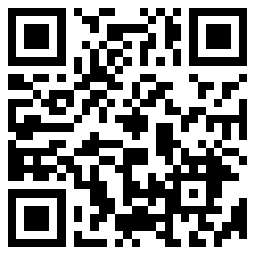 